Publicado en Barcelona el 12/08/2015 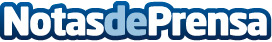 Prestamos rápidos: conozca la mejor solución de préstamos en EspañaSolcredito es el mejor corredor de préstamos en España ya que cuenta con una red de más de 20 prestamistas online entre los cuales elegirá a aquél que mejores condiciones en tasa y plazo le ofrezca.Datos de contacto:Rasmus VooglaidContacto932 200 108Nota de prensa publicada en: https://www.notasdeprensa.es/prestamos-rapidos-conozca-la-mejor-solucion-de-prestamos-en-espana Categorias: Finanzas E-Commerce http://www.notasdeprensa.es